介護保険・障害福祉サービス事業者の皆様一般社団法人　全国介護事業者連盟　障害福祉事業部会岡山県支部設立準備会（第1回）開催及び懇親会のご案内一般社団法人　全国介護事業者連盟（以下、介事連）は、障害福祉事業に関連する活動を一層活発におこなっていくため、この度、岡山県に障害福祉事業部会の支部設立を予定しております。つきましては、介事連及び障害福祉事業部の方針や活動状況をお伝えする機会を設けることといたしました。すでにご入会いただいております会員の方をはじめ、現在入会を検討されている方や関心のある方もお誘いあわせの上、ご参加いただければ幸いです。--------------------------------------------------------------------------------------------------------------------障害福祉事業部会　岡山県支部設立準備会（第1回）　※準備会のみ参加可日　　時：　2023年2月10日（金）　16:00～18:00参加方法：　１　会場参加の場合会場：岡山国際交流センター　貸会議室（定員30名）　　　　　　　　住所　岡山市北区奉還町2丁目2番1号（ＪＲ岡山駅（西口）から徒歩3分）　　　　　　　　※お車でお越しの際は、近隣有料パーキングをご利用ください。２　オンライン（ZOOM）参加の場合（定員90回線分）　　　　　　　　ZOOM　ミーティングID ： 876 6352 8913パスコード　　  :　707146参 加 費：　無料内　　容： （一社）全国介護事業者連盟　理事長　斉藤氏、障害福祉事業部会　会長　中川氏（一社）全国介護事業所連盟の活動報告、障害福祉事業部会の活動状況都道府県支部設立状況や活動状況介護保険・障害福祉サービス制度改正・報酬改定動向など--------------------------------------------------------------------------------------------------------------------懇親会　※懇親会のみ参加可、直前のキャンセルの場合は参加費が発生いたします。日　時：　　2023年2月10日（金）　18:30～20:30　※時間は予定会　場：　　岡山駅周辺で調整中参加費：　　一人　6,000円 ※お釣りが発生しないようご用意ください--------------------------------------------------------------------------------------------------------------------問い合わせ先岡山県支部設立準備会　事務局【(株)創心會　宮内】E-mail　kaijiren.okayama@gmail.com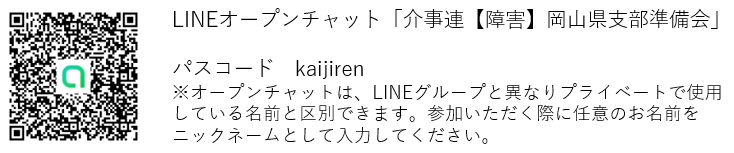  送信先（FAX）　０８６－４２８－０９４６ 障害福祉事業部会　岡山県支部設立準備会　事務局【(株)創心會　宮内】宛出　欠　確　認　及　び　参　加　申　込　用　紙（締め切り　2023年1月13日（金））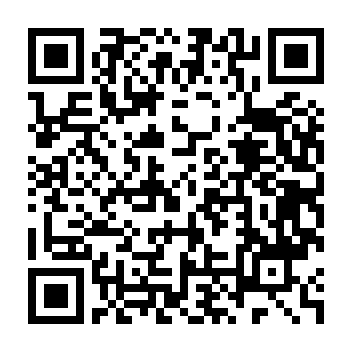 左のQRコードを読み取っていただきGoogleフォームからも回答いただけます。申込日　　　　年　　月　　日法　人（事業所）名称法　人（事業所）住所役　職（職種）氏　名※参加１名につき用紙１枚で申し込みください（ふりがな：　　　　　　　　　　　　　　　　　　　　）連絡先（携帯電話番号）連絡先（メールアドレス）※直前に準備会、懇親会のご案内を再度いたします。必ずご記入ください。　岡山県支部設立準備会（第1回）　懇親会□　会場参加□　参加　　⇒　□　領収書必要　　□　不要□　オンライン参加（ZOOM）□　不参加□　不参加